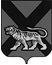 ТЕРРИТОРИАЛЬНАЯ ИЗБИРАТЕЛЬНАЯ КОМИССИЯ ГОРОДА СПАССКА-ДАЛЬНЕГОР Е Ш Е Н И Е09.11.2015			         г. Спасск-Дальний			    № 439/121 Руководствуясь  статьей 17 Федерального закона "Об основных гарантиях избирательных прав и права на участие в референдуме граждан Российской Федерации", статьями 13, 27 Избирательного кодекса Приморского края территориальная  избирательная комиссия города Спасска-ДальнегоРЕШИЛА:Форму списка избирателей для проведения голосования на  досрочных выборах депутатов Думы городского округа Спасск-Дальний седьмого созыва, назначенных на 20 декабря 2015 года, установленную в приложениях №№ 1-3 к решению территориальной избирательной комиссии города Спасска-Дальнего от 06 ноября 2015года № 437/120, установить в новой редакции (приложения №№1-3). Направить настоящее решение в Избирательную комиссию Приморского края.Разместить настоящее решение на официальном сайте городского округа Спасск-Дальний в разделе «ТИК» в информационно-коммуникационной сети Интернет.Председатель комиссии                                                               С. А. ЧеревиковаСекретарь  комиссии                                                                    Е. Г. БондаренкоПриложение № 1-3к решению территориальной избирательной               комиссии города Спасска-Дальнего              от  09.11.2015 № 439/121Экземпляр № ___ДОСРОЧНЫЕ ВЫБОРЫ ДЕПУТАТОВ ДУМЫ ГОРОДСКОГО ОКРУГА СПАССК-ДАЛЬНИЙ СЕДЬМОГО СОЗЫВА20 ДЕКАБРЯ 2015 ГОДАСПИСОК ИЗБИРАТЕЛЕЙпо избирательному участку № ____________________________________________________________________________________________________________________________________________________________________________________________,(адрес помещения для голосования избирательного участка: субъект Российской Федерации, район, город, район в городе, поселок, село, улица, дом)образованному для проведения голосования и подсчета голосов избирателей на досрочных выборах  депутатов Думы городского округа Спасск-Дальний седьмого созыва ПОДПИСЬ, ФАМИЛИЯ И ИНИЦИАЛЫ ЧЛЕНА УЧАСТКОВОЙ ИЗБИРАТЕЛЬНОЙ КОМИССИИ, ПРОСТАВИВШЕГО СУММАРНЫЕ ДАННЫЕ НА ЭТОЙ СТРАНИЦЕ _______________________________________________________________1 Для вынужденных переселенцев – место пребыванияИтого по списку избирателей                                        Книга №  ________ списка избирателей, содержащая сведения об избирателях, представленных командиром воинской части №_____________, передана ему на хранение  по акту __________________1.1 Запись делается в случае, если список избирателей включал книгу (книги), содержащую сведения об избирателях, представленных командиром воинской части. Количество записей должно соответствовать числу книг списка избирателей, содержащих сведения об избирателях, представленных командирами воинских частей.О внесении изменений в решение территориальной избирательной комиссии города Спасска-Дальнего от 06.11.2015 № 437/120ИЗБИРАТЕЛЬНЫЙ УЧАСТОК № _______________СТРАНИЦА №__Приморский край , ___________________________________________________КНИГА № ____                                                           (общая часть адреса места жительства)№п/пФамилия, имя, отчестВоГод рождения(в ВОЗРАСТЕ 18 лет –ДОПОЛНИТЕЛЬНОДЕНЬ И МЕСЯЦрождения)Адрес места ЖИТЕЛЬСТВА1Серия и номер (НОМЕР) паспорта или документа, заменяющего паспорт гражданинаПодпись избирателя ЗА полученНЫЙ избирательнЫЙ бюллетенЬ  НА Подпись избирателя ЗА полученНЫЙ избирательнЫЙ бюллетенЬ  НА ПОДПИСЬ ЧЛЕНАИЗБИРАТЕЛЬНОЙКОМИССИИ, ВЫДАВШЕГОИЗБИРАТЕЛЬНЫЕБЮЛЛЕТЕНИОсобые отметки№п/пФамилия, имя, отчестВоГод рождения(в ВОЗРАСТЕ 18 лет –ДОПОЛНИТЕЛЬНОДЕНЬ И МЕСЯЦрождения)Адрес места ЖИТЕЛЬСТВА1Серия и номер (НОМЕР) паспорта или документа, заменяющего паспорт гражданинаДОСРОЧНЫХ ВЫБОРАХ ДЕПУТАТОВ ДУМЫ ГОРОДСКОГО ОКРУГА СПАССК-ДАЛЬНИЙ СЕДЬМОГО СОЗЫВА ПО ЕДИНОМУ  ИЗБИРАТЕЛЬ-НОМУ ОКРУГУДОСРОЧНЫХ ВЫБОРАХ ДЕПУТАТОВ ДУМЫ ГОРОДСКОГО ОКРУГА СПАССК-ДАЛЬНИЙ СЕДЬМОГО СОЗЫВА ПО ОДНОМАНДАТНОМУ ИЗБИРАТЕЛЬНОМУ ОКРУГУ №__ПОДПИСЬ ЧЛЕНАИЗБИРАТЕЛЬНОЙКОМИССИИ, ВЫДАВШЕГОИЗБИРАТЕЛЬНЫЕБЮЛЛЕТЕНИОсобые отметкиДОСРОЧНЫЕ выборыДЕПУТАТОВ ДУМЫ ГОРОДСКОГО ОКРУГА СПАССК-ДАЛЬНИЙ СЕДЬМОГО СОЗЫВА  ПО ЕДИНОМУ  ИЗБИРАТЕЛЬНОМУ ОКРУГУДОСРОЧНЫЕ ВЫБОРЫДЕПУТАТОВ ДУМЫ ГОРОДСКОГО ОКРУГА СПАССК-ДАЛЬНИЙ СЕДЬМОГО СОЗЫВА ПО ОДНОМАНДАТНОМУ ИЗБИРАТЕЛЬНОМУ ОКРУГУ №__ДОСРОЧНЫЕ ВЫБОРЫДЕПУТАТОВ ДУМЫ ГОРОДСКОГО ОКРУГА СПАССК-ДАЛЬНИЙ СЕДЬМОГО СОЗЫВА ПО ОДНОМАНДАТНОМУ ИЗБИРАТЕЛЬНОМУ ОКРУГУ №__ДОСРОЧНЫЕ ВЫБОРЫДЕПУТАТОВ ДУМЫ ГОРОДСКОГО ОКРУГА СПАССК-ДАЛЬНИЙ СЕДЬМОГО СОЗЫВА ПО ОДНОМАНДАТНОМУ ИЗБИРАТЕЛЬНОМУ ОКРУГУ №__число избирателей, внесенных в список избирателей  на момент окончания число избирателей, внесенных в список избирателей  на момент окончания число избирателей, внесенных в список избирателей  на момент окончания число избирателей, внесенных в список избирателей  на момент окончания число избирателей, внесенных в список избирателей  на момент окончания ЧИСЛО ИЗБИРАТЕЛЬНЫХ БЮЛЛЕТЕНЕЙ, ВЫДАННЫХ ИЗБИРАТЕЛЯМ в помещении для голосования В ДЕНЬ ГОЛОСОВАНИЯ                                               ЧИСЛО ИЗБИРАТЕЛЬНЫХ БЮЛЛЕТЕНЕЙ, ВЫДАННЫХ ИЗБИРАТЕЛЯМ в помещении для голосования В ДЕНЬ ГОЛОСОВАНИЯ                                               ЧИСЛО ИЗБИРАТЕЛЬНЫХ БЮЛЛЕТЕНЕЙ, ВЫДАННЫХ ИЗБИРАТЕЛЯМ в помещении для голосования В ДЕНЬ ГОЛОСОВАНИЯ                                               ЧИСЛО ИЗБИРАТЕЛЬНЫХ БЮЛЛЕТЕНЕЙ, ВЫДАННЫХ ИЗБИРАТЕЛЯМ в помещении для голосования В ДЕНЬ ГОЛОСОВАНИЯ                                               ЧИСЛО ИЗБИРАТЕЛЬНЫХ БЮЛЛЕТЕНЕЙ, ВЫДАННЫХ ИЗБИРАТЕЛЯМ в помещении для голосования В ДЕНЬ ГОЛОСОВАНИЯ                                               ЧИСЛО ИЗБИРАТЕЛЬНЫХ БЮЛЛЕТЕНЕЙ, ВЫДАННЫХ ИЗБИРАТЕЛЯМ, ПРОГОЛОСОВАВШИМ ВНЕ ПОМЕЩЕНИЯ ДЛЯ ГОЛОСОВАНИЯ В ДЕНЬ ГОЛОСОВАНИЯ                                                                                                           ЧИСЛО ИЗБИРАТЕЛЬНЫХ БЮЛЛЕТЕНЕЙ, ВЫДАННЫХ ИЗБИРАТЕЛЯМ, ПРОГОЛОСОВАВШИМ ВНЕ ПОМЕЩЕНИЯ ДЛЯ ГОЛОСОВАНИЯ В ДЕНЬ ГОЛОСОВАНИЯ                                                                                                           ЧИСЛО ИЗБИРАТЕЛЬНЫХ БЮЛЛЕТЕНЕЙ, ВЫДАННЫХ ИЗБИРАТЕЛЯМ, ПРОГОЛОСОВАВШИМ ВНЕ ПОМЕЩЕНИЯ ДЛЯ ГОЛОСОВАНИЯ В ДЕНЬ ГОЛОСОВАНИЯ                                                                                                           ЧИСЛО ИЗБИРАТЕЛЬНЫХ БЮЛЛЕТЕНЕЙ, ВЫДАННЫХ ИЗБИРАТЕЛЯМ, ПРОГОЛОСОВАВШИМ ВНЕ ПОМЕЩЕНИЯ ДЛЯ ГОЛОСОВАНИЯ В ДЕНЬ ГОЛОСОВАНИЯ                                                                                                           ЧИСЛО ИЗБИРАТЕЛЬНЫХ БЮЛЛЕТЕНЕЙ, ВЫДАННЫХ ИЗБИРАТЕЛЯМ, ПРОГОЛОСОВАВШИМ ВНЕ ПОМЕЩЕНИЯ ДЛЯ ГОЛОСОВАНИЯ В ДЕНЬ ГОЛОСОВАНИЯ                                                                                                           ЧИСЛО  ИЗБИРАТЕЛЕЙ, ДОСРОЧНО ПРОГОЛОСОВАВШИХ В ПОМЕЩЕНИИ ТЕРРИТОРИАЛЬНОЙ ИЗБИРАТЕЛЬНОЙ  КОМИССИИ    ЧИСЛО  ИЗБИРАТЕЛЕЙ, ДОСРОЧНО ПРОГОЛОСОВАВШИХ В ПОМЕЩЕНИИ ТЕРРИТОРИАЛЬНОЙ ИЗБИРАТЕЛЬНОЙ  КОМИССИИ    ЧИСЛО  ИЗБИРАТЕЛЕЙ, ДОСРОЧНО ПРОГОЛОСОВАВШИХ В ПОМЕЩЕНИИ ТЕРРИТОРИАЛЬНОЙ ИЗБИРАТЕЛЬНОЙ  КОМИССИИ    ЧИСЛО  ИЗБИРАТЕЛЕЙ, ДОСРОЧНО ПРОГОЛОСОВАВШИХ В ПОМЕЩЕНИИ ТЕРРИТОРИАЛЬНОЙ ИЗБИРАТЕЛЬНОЙ  КОМИССИИ    ЧИСЛО  ИЗБИРАТЕЛЕЙ, ДОСРОЧНО ПРОГОЛОСОВАВШИХ В ПОМЕЩЕНИИ ТЕРРИТОРИАЛЬНОЙ ИЗБИРАТЕЛЬНОЙ  КОМИССИИ    ЧИСЛО  ИЗБИРАТЕЛЕЙ, ДОСРОЧНО ПРОГОЛОСОВАВШИХ В ПОМЕЩЕНИИ ТЕРРИТОРИАЛЬНОЙ ИЗБИРАТЕЛЬНОЙ  КОМИССИИ    ЧИСЛО  ИЗБИРАТЕЛЕЙ, ДОСРОЧНО ПРОГОЛОСОВАВШИХ В ПОМЕЩЕНИИ ТЕРРИТОРИАЛЬНОЙ ИЗБИРАТЕЛЬНОЙ  КОМИССИИ    ЧИСЛО  ИЗБИРАТЕЛЕЙ, ДОСРОЧНО ПРОГОЛОСОВАВШИХ В ПОМЕЩЕНИИ ТЕРРИТОРИАЛЬНОЙ ИЗБИРАТЕЛЬНОЙ  КОМИССИИ    ЧИСЛО  ИЗБИРАТЕЛЕЙ, ДОСРОЧНО ПРОГОЛОСОВАВШИХ В ПОМЕЩЕНИИ ТЕРРИТОРИАЛЬНОЙ ИЗБИРАТЕЛЬНОЙ  КОМИССИИ    ЧИСЛО  ИЗБИРАТЕЛЕЙ, ДОСРОЧНО ПРОГОЛОСОВАВШИХ В ПОМЕЩЕНИИ ТЕРРИТОРИАЛЬНОЙ ИЗБИРАТЕЛЬНОЙ  КОМИССИИ    ИЗБИРАТЕЛЬНЫЙ УЧАСТОК № _______________СТРАНИЦА №__Приморский край ___________________________________________________                                                                  (общая часть адреса места жительства)число избирателей, внесенных в список избирателей на момент окончания голосования ДОСРОЧНЫЕ выборыДЕПУТАТОВ ДУМЫ ГОРОДСКОГООКРУГА СПАССК-ДАЛЬНИЙ СЕДЬМОГО СОЗЫВА  ПО ЕДИНОМУ ИЗБИРАТЕЛЬНОМУ ОКРУГУДОСРОЧНЫЕ ВЫБОРЫДЕПУТАТОВ ДУМЫ ГОРОДСКОГО ОКРУГА СПАССК-ДАЛЬНИЙ СЕДЬМОГО СОЗЫВА ПО ОДНОМАНДАТНОМУ ИЗБИРАТЕЛЬНОМУ ОКРУГУ №__ДОСРОЧНЫЕ ВЫБОРЫДЕПУТАТОВ ДУМЫ ГОРОДСКОГО ОКРУГА СПАССК-ДАЛЬНИЙ СЕДЬМОГО СОЗЫВА ПО ОДНОМАНДАТНОМУ ИЗБИРАТЕЛЬНОМУ ОКРУГУ №__ДОСРОЧНЫЕ ВЫБОРЫДЕПУТАТОВ ДУМЫ ГОРОДСКОГО ОКРУГА СПАССК-ДАЛЬНИЙ СЕДЬМОГО СОЗЫВА ПО ОДНОМАНДАТНОМУ ИЗБИРАТЕЛЬНОМУ ОКРУГУ №__ЧИСЛО ИЗБИРАТЕЛЬНЫХ БЮЛЛЕТЕНЕЙ, ВЫДАННЫХ ИЗБИРАТЕЛЯМ в помещении для голосования В ДЕНЬ ГОЛОСОВАНИЯЧИСЛО ИЗБИРАТЕЛЬНЫХ БЮЛЛЕТЕНЕЙ, ВЫДАННЫХ ИЗБИРАТЕЛЯМ, ПРОГОЛОСОВАВШИМ ВНЕ ПОМЕЩЕНИЯ ДЛЯ ГОЛОСОВАНИЯ В ДЕНЬ ГОЛОСОВАНИЯЧИСЛО ИЗБИРАТЕЛЬНЫХ БЮЛЛЕТЕНЕЙ, ВЫДАННЫХ ПРОГОЛОСОВАВШИМ ДОСРОЧНО ИЗБИРАТЕЛЯМЧИСЛО  ИЗБИРАТЕЛЕЙ, ДОСРОЧНО  ПРОГОЛОСОВАВШИХ В ПОМЕЩЕНИИ ТЕРРИТОРИАЛЬНОЙ ИЗБИРАТЕЛЬНОЙ КОМИССИИЧИСЛО  ИЗБИРАТЕЛЕЙ, ДОСРОЧНО  ПРОГОЛОСОВАВШИХ В ПОМЕЩЕНИИ ТЕРРИТОРИАЛЬНОЙ ИЗБИРАТЕЛЬНОЙ КОМИССИИПРЕДСЕДАТЕЛЬ УЧАСТКОВОЙ ИЗБИРАТЕЛЬНОЙ КОМИССИИ (ЗАМЕСТИТЕЛЬ ПРЕДСЕДАТЕЛЯ ИЛИ СЕКРЕТАРЬ)                _________________________                ___________________________________________________(подпись)(фамилия, инициалы)МП